Temat: Warum lassen sich die Frauen operieren?- Dlaczego kobiety poddają się operacją plastycznym?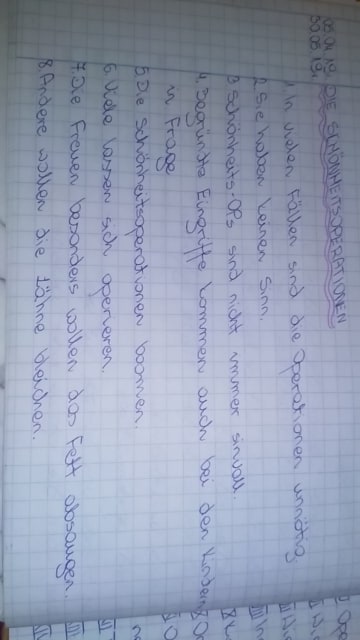 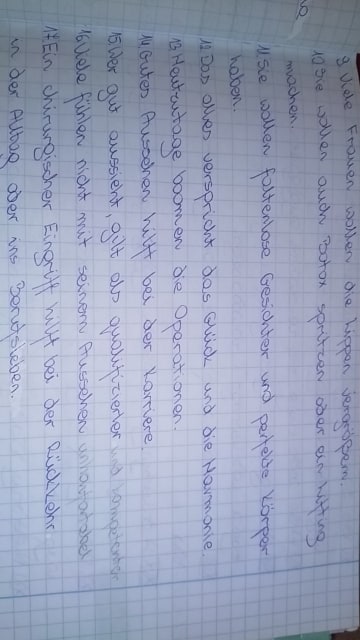 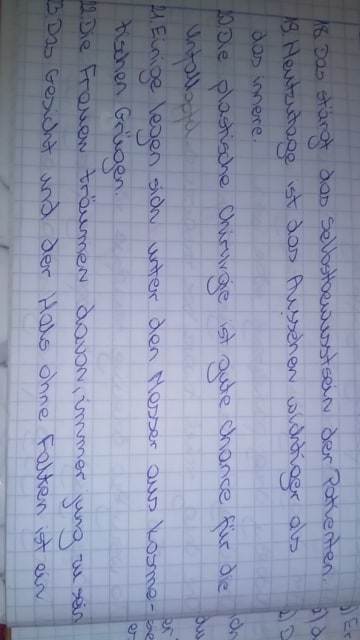 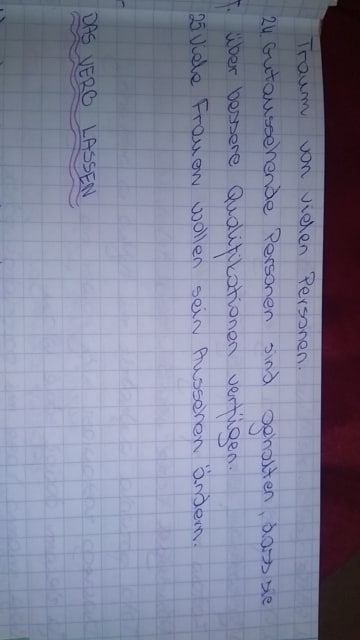 